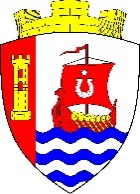 Муниципальное образование«Свердловское городское поселение»Всеволожского муниципального районаЛенинградской областиАДМИНИСТРАЦИЯПОСТАНОВЛЕНИЕ«24» ноября 2022 г.                                                                              № 554/01-07г.п. им. СвердловаО запрете выхода граждан и выезда автотранспорта на лёд водоемов в зимний период 2022-2023 гг. на территории муниципального образования «Свердловское городское поселение» Всеволожского муниципального района Ленинградской областиВ соответствии с требованиями Федеральных законов РФ от 21.12.1994 № 68-ФЗ «О защите населения и территорий от чрезвычайных ситуаций природного и техногенного характера», от 06.10.2003 № 131-ФЗ «Об общих принципах местного самоуправления в Российской Федерации», постановлением Правительства Ленинградской области от 29.12.2007 № 352 «Правила охраны жизни людей на водных объектах Ленинградской области», в целях обеспечения безопасности людей на территории муниципального образования (далее – МО) «Свердловское городское поселение» Всеволожского муниципального района Ленинградской области администрация МО «Свердловское городское поселение» (далее – администрация) постановляет:Запретить с 25 ноября 2022 года выход граждан на лёд водоёмов до наступления периода его полного формирования (толщина льда свыше 15см), а также в период его таяния с потерей устойчивости и возможностью отрыва льдин от припая.Запретить с 25 ноября 2022 года выезд и передвижение граждан с использованием транспортных средств или иных устройств, предназначенных для перевозки людей, грузов или оборудования по льду всех водоемов в границах муниципального образования, за исключением транспортных средств:поисково-спасательных формирований МЧС России, других министерств и ведомств, осуществляющих свои функции в рамках законодательства РФ;государственных инспекторов рыбнадзора;подразделений МВД и спецслужб при исполнении ими служебных обязанностей.Отделу по делам ГО и ЧС, ВУС администрации, муниципальному казенному учреждению «Управление по обеспечению деятельности муниципального образования» МО «Свердловское городское поселение» (далее – МКУ «УОДМО»):организовать взаимодействие с сотрудниками 97 отдела полиции УМВД по Всеволожскому району Ленинградской области, Всеволожским отделением Центра ГИМС ГУ МЧС России по Ленинградской области по организации рейдов на водоёмы, расположенные на территории МО «Свердловское городское поселение» с целью проверки выполнения гражданами требований нормативных правовых актов, а также пресечение правонарушений, предусмотренных ст. 2.10-1 «Нарушение установленного органами местного управления запрета выхода граждан на ледовое покрытие водных объектов», ст. 2.10-3 «Нарушение правил пользования водными объектами, расположенными на территории Ленинградской области, для плавания на маломерных судах» областного закона Ленинградской области
«Об административных правонарушениях» от 02.07.2003 № 47-оз;провести разъяснительную работу с населением по соблюдению мер безопасности при нахождении на ледовом покрытии;проверить наличие предупреждающих информационных щитов в местах возможного выхода граждан и выезда автотранспорта на лёд, в случае их отсутствия установить новые;МКУ «УОДМО» организовать размещение аншлагов в местах возможного выхода граждан и выезда автотранспорта на лёд, а также установить искусственные ограждения (завалы) в местах возможного выезда механических транспортных средств на ледовое покрытие водоемов.При обращении граждан в администрацию о фактах отрыва льда с людьми немедленно информировать отдел по делам ГО и ЧС, ВУС администрации муниципального образования «Всеволожский муниципальный район» Ленинградской области.Уполномоченным составлять протоколы об административных правонарушениях, совершенных на территории МО «Свердловское городское поселение» ст. 2.10-1 «Нарушение установленного органами местного управления запрета выхода граждан на ледовое покрытие водных объектов» областного закона Ленинградской области «Об административных правонарушениях» от 02.07.2003 № 47-оз проводить рейды для выявления мест массового выхода граждан и выезда транспортных средств на ледовое покрытие водоемов, а также по привлечению к ответственности граждан допускающих нарушение правил охраны жизни людей. Для повышения эффективности привлекать сотрудников полиции, инспекторов Всеволожского отделения Центра ГИМС ГУ МЧС России по Ленинградской области.Опубликовать настоящее постановление в приложении «Невский берег» газеты «Всеволожские вести», и разместить на официальном сайте администрации в сети Интернет.Настоящее постановление вступает в силу с момента его подписания.Контроль за исполнением данного постановления возложить на заместителя главы администрации по безопасности, ГО и ЧС.Глава администрации					                                В.И. Тулаев